INSTITUTE OF AERONAUTICAL ENGINEERING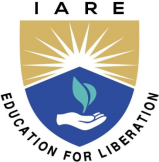 (Autonomous)Dundigal, Hyderabad – 500 043DEPARTMENT OF____________________ACADEMIC YEAR : 2021-22, SEM - III/V/VIIVision of DepartmentMission Statement 1Mission Statement 2Mission Statement 3Mission Statement 4SEPTSEPTACTIVITYOCTOCTACTIVITYNOVNOVACTIVITYDECDECACTIVITYJANJANACTIVITYFEBFEBACTIVITYDateDayACTIVITYDateDayACTIVITYDateDayACTIVITYDateDayACTIVITYDateDayACTIVITYDateDayACTIVITY1FRICommencement of Teaching1SUN1WED1SAT1MON1THU2SAT2MON2THU2SUN2TUE2FRI3SUN3TUE3FRI3MON3WED3SAT4MON4WED4SAT4TUE4THU4SUN5TUE5THU5SUN5WED5FRI5MON6WED6FRI6MON6THU6SAT6TUE7THU7SAT7TUE7FRI7SUN7WED8FRI8SUN8WED8SAT8MON8THU9SAT9MON9THU9SUN9TUE9FRI10SUN10TUE10FRI10MON10WED10SAT11MON11WED11SAT11TUE11THU11SUN12TUE12THU12SUN12WED12FRI12MON13WED13FRI13MON13THU13SAT13TUE14THU14SAT14TUE14FRI14SUN14WED15FRI15SUN15WED15SAT15MON15THU16SAT16MONMonthly Attendance Display16THUMonthly Attendance Display16SUN16TUE16FRI17SUN17TUE17FRI17MONMonthly Attendance Display17WED17SAT18MON18WED18SAT18TUE18THU18SUN19TUE19THU19SUN19WED19FRI19MON20WED20FRI20MON20THU20SAT20TUE21THU21SAT21TUE21FRI21SUN21WED22FRI22SUN22WED22SAT22MON22THU23SAT23MON23THU23SUN23TUE23FRI24SUN24TUE24FRI24MON24WED24SAT25MON25WED25SAT25TUE25THU25SUN26TUE26THU26SUN26WED26FRI26MON27WED27FRI27MON27THU27SAT27TUE28THU28SAT28TUE28FRIConclusion of Teaching28SUN28WED29FRI29SUN29WED29SAT29MON29THU30SAT30MON30THU30SUN30TUE30FRI31TUE31FRI31WED31SAT** Dates planned for class tests, site visits, guest lectures, industrial visits are tentative. May change** Dates planned for class tests, site visits, guest lectures, industrial visits are tentative. May change** Dates planned for class tests, site visits, guest lectures, industrial visits are tentative. May change** Dates planned for class tests, site visits, guest lectures, industrial visits are tentative. May change** Dates planned for class tests, site visits, guest lectures, industrial visits are tentative. May change** Dates planned for class tests, site visits, guest lectures, industrial visits are tentative. May change** Dates planned for class tests, site visits, guest lectures, industrial visits are tentative. May change** Dates planned for class tests, site visits, guest lectures, industrial visits are tentative. May change** Dates planned for class tests, site visits, guest lectures, industrial visits are tentative. May change** Dates planned for class tests, site visits, guest lectures, industrial visits are tentative. May change** Dates planned for class tests, site visits, guest lectures, industrial visits are tentative. May change** Dates planned for class tests, site visits, guest lectures, industrial visits are tentative. May change** Dates planned for class tests, site visits, guest lectures, industrial visits are tentative. May change** Dates planned for class tests, site visits, guest lectures, industrial visits are tentative. May change** Dates planned for class tests, site visits, guest lectures, industrial visits are tentative. May change